Тема занятия: «Знаки препинания в сложном предложении с разными видами связи».Инструкция по выполнению задания: 1.Изучите данный ниже теоретический материал или  по учебнику русского языка :п.89 (В.Ф. Греков, С.Е. Крючков, Л.А. Чешко. Русский язык (базовый уровень) 10-11 кл., 2013).   1. Сложные предложения с разными видами связи Сложные предложения с разными видами связи - это сложные предложения, которые состоят не менее чем из трёх простых предложений, связанных между собой сочинительной, подчинительной и бессоюзной связью.Для понимания смысла таких сложных конструкций важно понять, как сгруппированы между собой входящие в них простые предложения.Часто сложные предложения с разными видами связи членятся на две или несколько частей (блоков), соединённых с помощью сочинительных союзов или бессоюзно; а каждая часть по структуре представляет собой либо сложноподчинённое предложение, либо простое.Например:1) [Печален я]: [со мною друга Нет], (с кем долгую запил бы я разлуку), (кому бы мог пожать от сердца руку и пожелать весёлых много лет) (А. Пушкин).Это сложное предложение с разными видами связи: бессоюзной и подчинительной, состоит из двух частей (блоков), связанных бессоюзно; вторая часть раскрывает причину того, о чём говорится в первой; I часть по структуре представляет собой простое предложение; II часть - это сложноподчинённое предложение с двумя придаточными определительными, с однородным соподчинением.2) [Переулок был весь в садах], и [у заборов росли липы, бросавшие теперь, при луне, широкую тень], (так что заборы и ворота на одной стороне совершенно утопали в потёмках) (А. Чехов).Это сложное предложение с разными видами связи: сочинительной и подчинительной, состоит из двух частей, связанных сочинительным соединительным союзом и, отношения между частями перечислительные; I часть по структуре представляет собой простое предложение; IIчасть - сложноподчинённое предложение с придаточным следствия; придаточное зависит от всего главного, присоединяется к нему союзом так что.В сложном предложении могут быть предложения с различными видами союзной и бессоюзной связи. К ним относятся:1) сочинение и подчинение.Например: Солнце закатилось, и ночь последовала за днем без промежутка, как это обыкновенно бывает на юге (Лермонтов).(И – сочинительный союз, как – подчинительный союз.)Схема этого предложения: 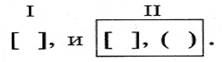  2) сочинение и бессоюзная связь.Например: Уже давно село солнце, но лес еще не успел стихнуть: горлинки журчали вблизи, кукушка куковала в отдаленье (Бунин).(Но – сочинительный союз.)Схема этого предложения: 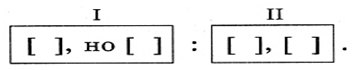  3) подчинение и бессоюзная связь.Например: Когда он проснулся, уже всходило солнце; курган заслонял его собою (Чехов).(Когда – подчинительный союз.)Схема этого предложения: 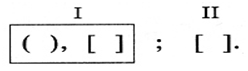  4) сочинение, подчинение и бессоюзная связь.Например: В саду было просторно и росли одни только дубы; они стали распускаться только недавно, так что теперь сквозь молодую листву виден был весь сад с его эстрадой, столиками и качелями.(И – сочинительный союз, так что – подчинительный союз.)Схема этого предложения: 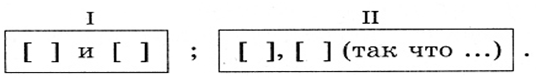 В сложных предложениях с сочинительной и подчинительной связью рядом могут оказаться сочинительный и подчинительный союзы.Например: Весь день стояла прекрасная погода, но, когда мы подплывали к Одессе, пошел сильный дождь.(Но – сочинительный союз, когда – подчинительный союз.)Схема этого предложения: 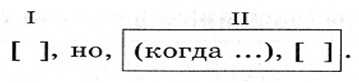 2.Знаки препинания в предложениях с разными видами связи Для того чтобы правильно расставить знаки препинания в сложных предложениях с разными видами связи, необходимо выделить простые предложения, определить тип связи между ними и выбрать соответствующий знак препинания.Как правило, между простыми предложениями в составе сложного с разными видами связи ставится запятая.Например: [С утра на солнце деревья покрылись роскошным инеем], и [так продолжалось часа два], [потом иней исчез], [солнце закрылось], и [день прошел тихо, задумчиво, с капелью среди дня и аномальными лунными сумерками под вечер].Иногда два, три и более простых предложения наиболее тесно связываются друг с другом по смыслу и могут быть отделены от других частей сложного предложения точкой с запятой. Чаще всего точка с запятой бывает на месте бессоюзной связи.Например: (Когда он проснулся), [уже всходило солнце]; [курган заслонял его собою]. (Предложение сложное, с разными видами связи: с бессоюзной и союзной связью.)На месте бессоюзной связи между простыми предложениями в составе сложного возможны также запятая, тире и двоеточие, которые ставятся по правилам расстановки знаков препинания в бессоюзном сложном предложении.Например: [Уже давно село солнце], но [еще лес не успел стихнуть]: [горлинки журчали вблизи], [кукушка куковала в отдаленье]. (Предложение сложное, с разными видами связи: с бессоюзной и союзной связью.)[Лев Толстой увидел сломанный репейник] – и [вспыхнула молния]: [появился замысел изумительной повести о Хаджи-Мурате]  (Пауст.). (Предложение сложное, с разными видами связи: сочинительной и бессоюзной.)В сложных синтаксических конструкциях, распадающихся на крупные логико-синтаксические блоки, которые сами по себе являются сложными предложениями или в которых один из блоков оказывается сложным предложением, на стыке блоков ставятся знаки препинания, указывающие на взаимоотношения блоков, при сохранении внутренних знаков, поставленных на своем собственном синтаксическом основании.Например: [Кусты, деревья, даже пни мне тут так хорошо знакомы], (что дикая вырубка мне стала как сад): [каждый куст, каждую сосенку, елочку обласкал], и [они все стали моими], и [это всё равно что я их посадил], [это мой собственный сад]  (Пришв.) – на стыке блоков стоит двоеточие; [Вчера вальдшнеп воткнул нос в эту листву], (чтобы достать из-под нее червяка); [в это время мы подошли], и [он вынужден был взлететь, не сбросив с клюва надетый слой листвы старой осины]  (Пришв.) – на стыке блоков стоит точка с запятой.Особые трудности вызывает постановка знаков препинания на стыке сочинительного и подчинительного союзов (или сочинительного союза и союзного слова). Их пунктуационное оформление подчиняется законам оформления предложений с сочинительной, подчинительной и бессоюзной связью. Однако при этом выделяются и особого внимания требуют предложения, в которых несколько союзов оказываются рядом.В подобных случаях запятая между союзами ставится, если дальше не следует вторая часть двойного союза то, так, но (в таком случае придаточное предложение может быть опущено). В других случаях запятая между двумя союзами не ставится.Например: Надвигалась зима, и, когда ударили первые морозы, жить в лесу стало тяжело. — Надвигалась зима, и когда ударили первые морозы, то жить в лесу стало тяжело.Можешь мне позвонить, но, если ты не позвонишь сегодня, завтра мы уедем. – Можешь мне позвонить, но если ты не позвонишь сегодня, то завтра мы уедем.Я думаю, что, если ты будешь стараться, у тебя всё получится. – Я думаю, что если ты будешь стараться, то у тебя всё получится.3.Синтаксический разбор сложного предложения с разными видами связиСхема разбора сложного предложения с разными видами связи1. Определить тип предложения по цели высказывания (повествовательное, вопросительное, побудительное).2. Указать вид предложения по эмоциональной окраске (восклицательное или невосклицательное).3. Определить (по грамматическим основам) количество простых предложений, найти их границы.4. Определить смысловые части (блоки) и вид связи между ними (бессоюзная или сочинительная).5. Дать характеристику каждой части (блока) по строению (простое или сложное предложение).6. Составить схему предложения.ОБРАЗЕЦ РАЗБОРА СЛОЖНОГО ПРЕДЛОЖЕНИЯ С РАЗНЫМИ ВИДАМИ СВЯЗИ  [Вдруг навалился густой туман], [как будто стеной отделил он меня от остального мира], и, (чтобы не заблудиться), [я решил вернуться на тропинку], (которая, по моим соображениям, должна была находиться слева и сзади) (В. Арсеньев).Предложение повествовательное, невосклицательное, сложное, с разными видами связи: бессоюзной, сочинительной и подчинительной, состоит из трёх частей, связанных бессоюзно (I и IIчасти) и сочинительным соединительным союзом и (II и III части); I часть - простое предложение, II часть - простое предложение, III часть - сложноподчинённое предложение с двумя придаточными (цели и определительным) с параллельным подчинением. Придаточное цели зависит от всего главного предложения, отвечает на вопрос с какой целью?, присоединяется союзом чтобы. Придаточное определительное зависит от существительного тропинку, отвечает на вопрос какую?, присоединяется союзным словом которая. 2.Выполните практическое задание по теме.Задание №1Расставьте знаки препинания в предложениях с разными видами связи: 7. Дорога опасная направо висели над нашими головами груды снега которые при первом порыве ветра готовы были упасть в ущелье на узкой дороге снег под действием солнечных лучей и ночных морозов превратился в лед так что с трудом мы сами пробирались.8. Холм на котором я находился спускался почти опасным обрывом его громадные очертания отделялись от синеватой воздушной пустоты и прямо подо мною красным пламенем горели и дымились друг подле дружки два огонька.9. Солнце село но в лесу еще светло и воздух так прозрачен и чист что малейший шорох слышен птицы щебечут вечер одарил их теплом и благодатью.10. Верхушки деревьев тускнеют когда солнце скрывается за горизонтом а на синем небе вырисовывается бледное пятно луны еще звенит пеночка но вот умолкает и она.11. На широком мосту с покосившимися перилами мальчишки замерли вся широкая река до краев была заполнена бревнами которые были связаны в длинные плоты а на них приплясывали в резиновых сапогах сплавщики.4. Материал с выполненным заданием (фото или в word) отправить по адресу: yeroshenkova67@mail.ru1.Крот живет под землей и очень редко показывается на поверхности но нам повезло мы его увидели.2. Ветер сбивая сухие ветки и сучья гонит низкие облака а с них срываются мелкие дождинки все кругом кажется тусклым унылым печальным.3. Ствол дерева служит ему две службы он несет на себе сучья с ветвями листьями и плодами и в то же время он проводит к ним пищу из земли.4. Приходится человеку срубать и совершенно молодые деревца и деревья постарше падают под топором человека их ценная древесина нужна в хозяйстве.5. Прячется солнце наступают сумерки мы сидим у камина и понимаем долгие зимние месяцы внесут свой распорядок в нашу жизнь и только весной мы будем вспоминать это время.6. Лошади были уже заложены колокольчик по временам звенел под дугою и лакей уже два раза подходил к Печорину с докладом что все готово а Максим Максимыч еще не являлся.